Forest Park Primary School                                            	Week beginning: Monday 28th September 2020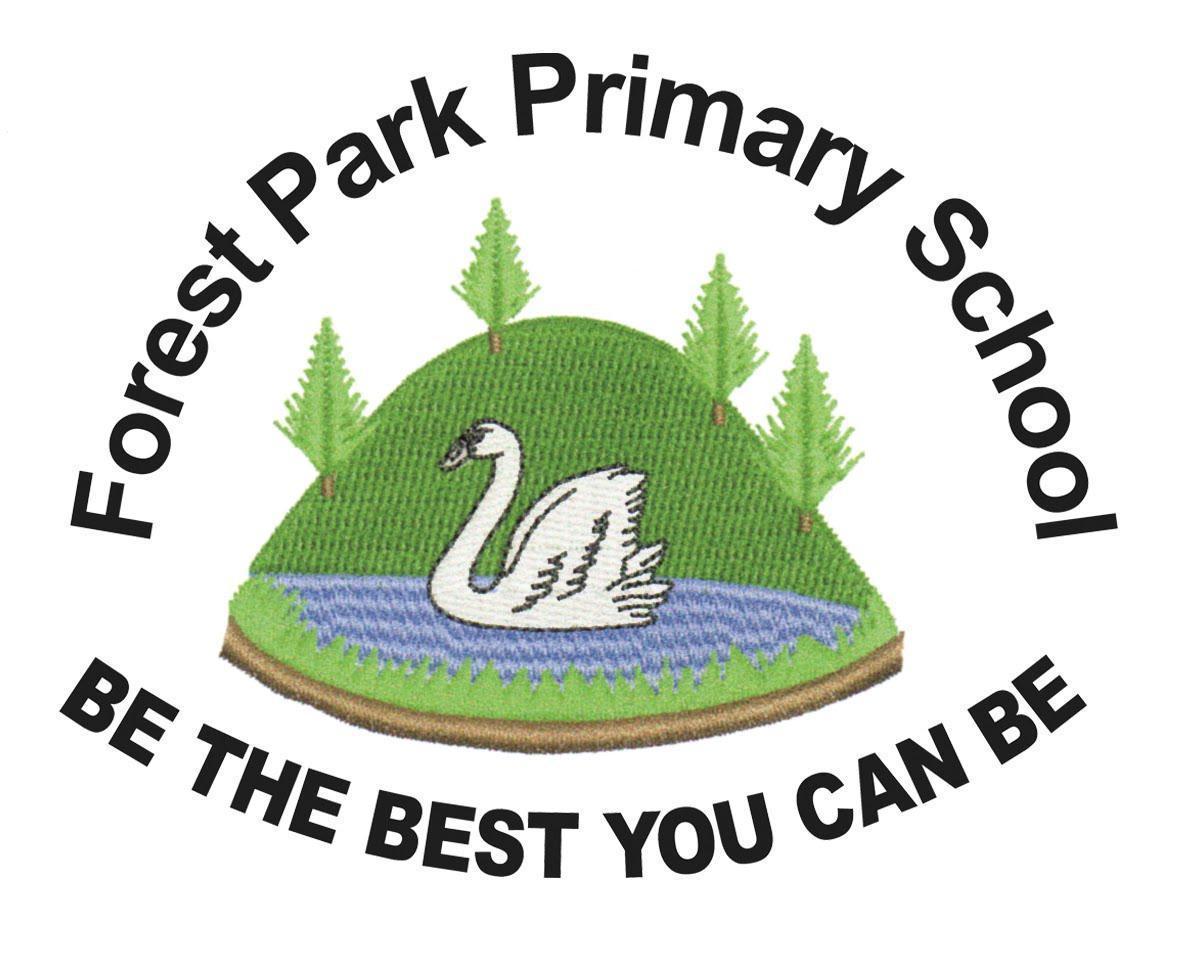 Year 6 Home Learning Record                                              Email address: year6@forestpark.org.ukWeekly Checklist                                              Try to tick off as many of these activities as you can each week as part of your home learning.
Reading -
Log in to Oxford Owl (https://www.oxfordowl.co.uk) using the ‘My Class login’ button:Username: year6hhkfPassword: hedgehogs2020Enter ‘My Bookshelf’ and select a book from your current book band to read.Aim for 20-30 minutes per dayMaths- Daily TT Rockstars practice   Arithmetic PracticeUse the written methods we have learned in school to solve these calculation problems:a)  Complete the number sentence using < >             9341       9465          12762      15432    345,123         345, 098d)    Write the following numbers in order - starting with the smallest 1451, 6743, 4532, 342, 9854  e)      Write the following numbers in order - starting with the largest 165,231,  854,231,   432,154,   656, 213g) What could the missing digit be in each number?  Write down all the possibilities.             3, ___40 < 3,270            2 ___,390 > 25,400 MathsWatch the videos pausing when asked and complete the activity https://classroom.thenational.academy/lessons/compare-and-order-numbers-to-ten-million-c4w6achttps://classroom.thenational.academy/lessons/reading-and-writing-7-digit-numbers-6dk62cGrammar-https://www.bbc.co.uk/bitesize/topics/zrqqtfr/articles/zy2r6yc https://classroom.thenational.academy/lessons/to-explore-the-functions-of-fronted-adverbials-60u68e/activities/1 Watch the video pausing when you are told and completing the task on paper. Writing- https://www.youtube.com/watch?v=58kla7Ghxas&t=3s Watch the story of voices in the park. Write an informal letter from Smudge to Charles telling him something exciting that has happened in your week, this could be something interesting at school, an exciting trip or visit or seeing a family member. Remember to include:A recap of something that has already happened- thanks for showing me how to go down the slide Informal, friendly, chatty language An address A greeting Interesting adjectivesFronted adverbials Spelling Practice - You will be looking at adding suffixes beginning with a vowel (a,e,i,o,u)  to words ending in a consonant plus the vowel letter e. We must remember to drop the e from the root word e.g sense = sensible. Now you try adding a suitable suffix to the following root words and write a sentence using the words. Tickle + ing = Tickling Taste + ____ = Guide + ____ = Fame + ____ = Spelling PracticeLog in to Oxford Owl (https://www.oxfordowl.co.uk) using the ‘My Class login’ button:Username:year6hhkfPassword:hedgehogs2020Enter the RWI Spelling Extra Practice Zone and complete the Year 6 ‘Sounds the Same’ activity.Topic Science Read your science knowledge organiser- a copy is available on the school website in your year group area. Focus on the invertebrate group. Now watch the video and complete the quiz- https://www.bbc.co.uk/bitesize/topics/zn22pv4/articles/z8mbqhvhttps://www.bbc.co.uk/bitesize/clips/zmj8q6f Now write each invertebrate group with a definition and 2 examples for each group. You can research your own living things.History You will need to click on the links below, where you will find key information and there is  also a video for you to watch the video. You will then need  to use the information to create your own timeline of events on - Why did World War One start? https://www.bbc.co.uk/bitesize/topics/zqhyb9q/articles/znhhrj6https://www.bbc.co.uk/teach/class-clips-video/archduke-franz-ferdinand/znbfbdmRemember to keep it in chronological order. Your first event will be; Archduke Franz Ferndinand is assassinated. You can also use your knowledge organiser for support. 